TÜRKİYE MUAYTHAİ FEDERASYONU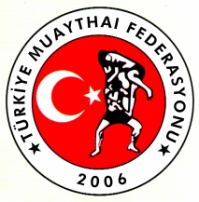 DİSİPLİN KURULU BAŞKANLIĞI20.06.2015 DİSİPLİN KURULU KARARIFederasyon Disiplin Kurulumuz 20.06.2015 tarih ve 17 Sayılı Karar,          	Federasyon Disiplin Kurulumuz 20.06.2015 tarihinde toplanmış ve gündemde olan aşağıdaki kararı almıştır. Federasyonumuz Faaliyet Programında yer alan ve 27 Mart 04 Mayıs 2015 Tarihlerinde Adana’da Düzenlenen Türkiye Muaythai Şampiyonasında Milli Olimpiyat Komitesi Türkiye Dopingle Mücadele Komisyonca ‘’TDMK’’ Doping testi için 20’ye yakın sporcudan idrar örneği numuneleri alındığı, 20 sporcu içerisinde idrar örneği alınan Sporculardan Ömer Kaan NEMUTLU, Öznur CANER, Selin ÇİMRİN, Sonay KILIÇ’ın Anılan şampiyonada taraflarından alınmış olan  A ve B idrar örneği Milli Olimpiyat Komitesi Türkiye Dopingle Mücadele Komisyonca ‘’TDMK’’ Dünya Dopingle Mücadele Ajansı ‘’WADA’ tarafından akredite edilmiş olan Atina Doping Kontrol Laboratuarına nakledilmiş olup WADA Laboratuarın’da yapılan tesler sonucunda Uluslararası Standartların belirtildiği şekilde A örneği analizi yapılmış ve sonucunda TDMK’nın yazı ve eklerinde bildirilmiş olan Aykırı Analitik Bulguya rastladığı bildirilmiş ve Federasyonumuz Disiplin Kurulunca işlem yapılması istenmiştir.             Federasyonumuz Disiplin ve Ceza Talimatımı 33. Maddesi ile Yürürlükte bulunan Türkiye Dopingle Mücadele Talimatı Hükümleri gereğince sporcular hakkında disiplin soruşturması/incelemesi yapılmış ve kişilerin savunmaları alınmıştır.            IFMA-Uluslar arası Amatör Muaythai Federasyonu Sağlık kurulu başkan yardımcısı ve Federasyonumuz Merkez Hakem Kurulu Başkan yardımcısı Dr. Bedrettin Erdoğan AYDIN’nın da soruşturma kapsamında bilgisine baş vurulmuş savunmalar ve TDMK’nun kural ve kaidelerine uyularak soruşturma tamamlanmıştır.                    Sporcularda Tespit edilen yasaklı maddeler  Betamethason, Sibutramin, Forosemid ve Salbutamol maddeleri Tanımlanmış madde grubundan dır. (10.5.1.1 Tanımlanmış Maddeler) olarak belirlenmiştir.             Yapılan savunma ve sunulan belgelerin incelenmesi sonucunda; IFMA Doping ile ilgili işlemlerde yetkili, IFMA-Uluslar arası Amatör Muaythai Federasyonu Sağlık kurulu başkan yardımcısı ve Federasyonumuz Merkez Hakem Kurulu Başkan yardımcısı Dr. Bedrettin Erdoğan AYDIN’nın önerisi ve Federasyonumuz Disiplin ve Ceza Talimatı ile Türkiye Dopingle Mücadele Talimatı hükümleri kapsamında aşağıdaki kararlar alınmıştır.  Sporcu; Öznur CANER’in Madde 10.2.3. ve Madde 10.5 Ağır Kusur veya İhmalin olmamasına bağlı olarak Hak Mahrumiyeti Cezasının İndirilmesi bölümüne ve 10.6.4 Ceza İndirimi için Çoklu Gerekçelerin Uygulanması  maddelerine göre:  Betamethason tanımlanmış madde sınıfında ve Doping kontrol formunda tedavi amaçlı reçeteli Diprospan ampul yazdığını belirtmiştir. Sunduğu savunmada da, 31.03.2015 tarihli E- reçete ve artralji ve miyalji tedavisi gördüğüne dair doktor raporu mevcut olduğu.  Dolayısıyla tam kasıt olmadığı , fakat TAKi doldurmayı ihmal ettiğini ön görülmüş olduğundan, 27 Mart 04 Mayıs 2015 Tarihlerinde Adana’da Düzenlenen Türkiye Muaythai Şampiyonasında aldığıdığı derecesinin silinmesine ve 6 ay hak mahrumiyeti cezası verilmesine,   Sporcu; Sonay KILIÇ’ın: Sibutramin tanımlanmış madde sınıfında . Yalnızca bir kez doğal otlardan yapılmış olduğunu sandığı FOR-X 5 isimli doğal çayı içmiş olduğu, onuda kabızlık için arkadaşı vermiş olduğu. Kendisinin Ben bu konuda bilinçliyim içeriğinde böyle bir madde yazmıyor dediği, Tarafımızdan Araştırdığında, kutusunda içeriğinde yazmamasına ragmen bitkisel For-X 5 zayıflama çayı aslında ve büyük ihtimal içinde Sibutramin olduğu, sporcunun kilo verme gibi bir sorunu olmadığı, zaten oldukça atletik.  Bu durumunun olduğu, bulaş kabul edilip cezası madde 10.5.1.2 Bulaşık Ürünler ve kasıt olmaması  olarak  değerlendirilebileceği, 27 Mart 04 Mayıs 2015 Tarihlerinde Adana’da Düzenlenen Türkiye Muaythai Şampiyonasında aldığıdığı derecesinin silinmesine ve 6 ay hak mahrumiyeti cezası verilmesine, Sporcu; Ömer Kaan NEMUTLU’nun: Furosemide tanımlanmış madde sınıfında bulguya rastlanmıştır. Ocak ayında ishal tedavisi ardından gribal enfekyon vs. E-reçetelerinin gönderdiği, ilaçların karışmış olma ihtimali olduğunu savunmuş, ancak Furosemidi açıklayacak bir durumun görülmediği, Ring sporlarında maskeleyici ajandan ziyade su atıp kilo vermek ve sıkletini tutturmak için kullanılan bir madde bile olsa, sporcunun  kilo sorunu olmamasıda göz önüne alındığında, bilinçli bir kötü niyet farkındalığı olmadığı düşünülebilsede,  10.5.1.1 Tanımlanmış Maddeler azami cezası olan 2 yıl hak mahrumiyeti cezası verilmesine, ve 27 Mart 04 Mayıs 2015 Tarihlerinde Adana’da Düzenlenen Türkiye Muaythai Şampiyonasında aldığı derecesinin silinmesine, Sporcu; Selin ÇİMRİN’in: Salbutamol tanımlanmış madde sınıfında bulguya rastlandığı, savunmasında kendisinde astım olduğu ventolin kullandığı, ilk kez yarışmalara katıldığı, bunu kesinlikle bilmediğini, savunduğu, Mevcut bir rapor, reçete ibraz etmediği, savunmasında bu rahatsızlığın sürekli ceryan ettiği, inne vurulduğunu, ifade ettiği, istenilse yeni bir rapor gönderebileceğini söylemiştir. Bilinçli bir kötü niyet ve farkındalığı olmadığı düşünüldüğünde; 10.5.1.1 Tanımlanmış Maddeler azami cezası olan 2 yıl hak mahrumiyeti ve  27 Mart 04 Mayıs 2015 Tarihlerinde Adana’da Düzenlenen Türkiye Muaythai Şampiyonasında aldığıdığı derecesinin silinmesine, KARAR VERİLDİ.               Başkan                                        Başkan Vekili                                         Raportör    Av.Sebahattin ÇETİN                          Av.İsmail ÇEVİK                                      Celal ER       Av.Altan TAŞTAN                                          Av.Eser AKKAYA        Üye                                                                Üye